WEB HOSTING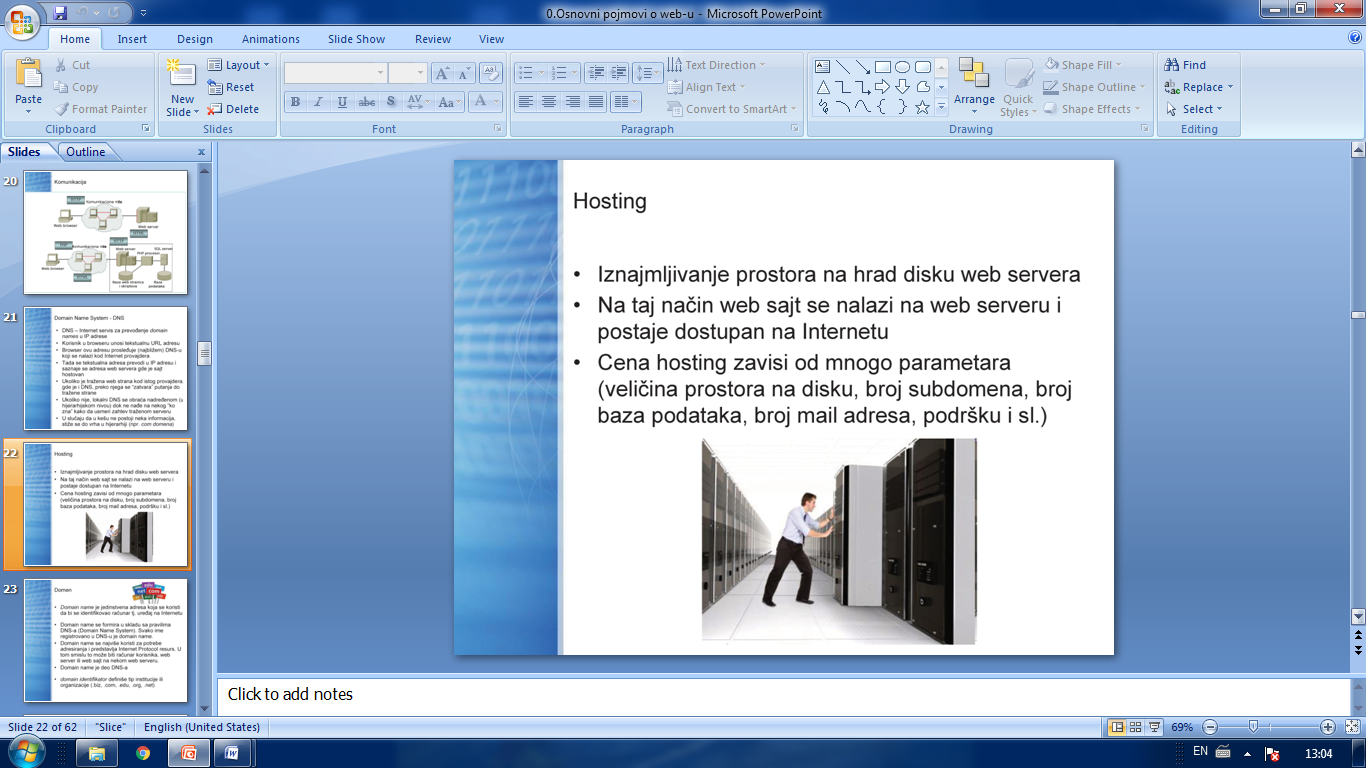 Da bi korisnici mogli videti neku web stranicu ona mora biti objavljena, odnosno web stranice moraju biti smeštene na web server. Vaš PC može poslužiti kao server ako je spojen na mrežu, ali uobičajeno je da taj zadatak za Vas obavi specijalizirani hosting provajder koji će Vaš web sajt smestiti na svoj web server i tako će on postati dostupan svim korisnicima u svakom trenutku. Ova usluga se zove web hosting.Usluga web i mail hostinga podrazumeva postavljanje web stranica na web servere, kreiranje vlastitih e-mail adresa i mailbox-a, kreiranje baza podataka, instaliranje specifičnih aplikacija, statistike posećenosti itd. Hosting usluga zapravo pruža "dom", odnosno smeštaj stranicama i čini ih stalno dostupnim na Internetu. Jedan od osnovnih preduslova za prisustvo na Internetu je postavljanje web prezentacija na web servere. VRSTE WEB HOSTINGAZa slabije posećene web stranice, kao što su lične prezentacije, na raspolaganju je besplatna ili vrlo jeftina hosting usluga koja je dosta ograničena brzinom prenosa podataka, prostorom na disku, dodatnim uslugama, a može biti i sponzorisana reklamama.Korisnici sa većim potrebama kao firme, kompanije, institucije i sl. će izabrati napredniji paket usluga koji će im omogućiti veću pouzdanost i efikasnost. Takvi korisnici bi trebalo obratiti pažnju na količinu prostora na disku, brzinu pristupa mreži koju nudi davalac usluge, pouzdanost i snagu njihovog hardvera te koliko će web sajt biti siguran od raznih "napada".Osim ovih osnovnih postoje i specijalni tehnički zahtevi kao što su svakodnevno pravljenje sigurnosnih kopija, podrška za korišćenje različitih baza podataka itd.Uobičajeno je i da se u "paketu" dobija i e-mail usluga na čiji cenovni rang utiču različiti faktori, koliko e-mail adresa je potrebno, da li će se koristiti web-mail, veličina inboxa, zaštita od neželjenih poruka itd.